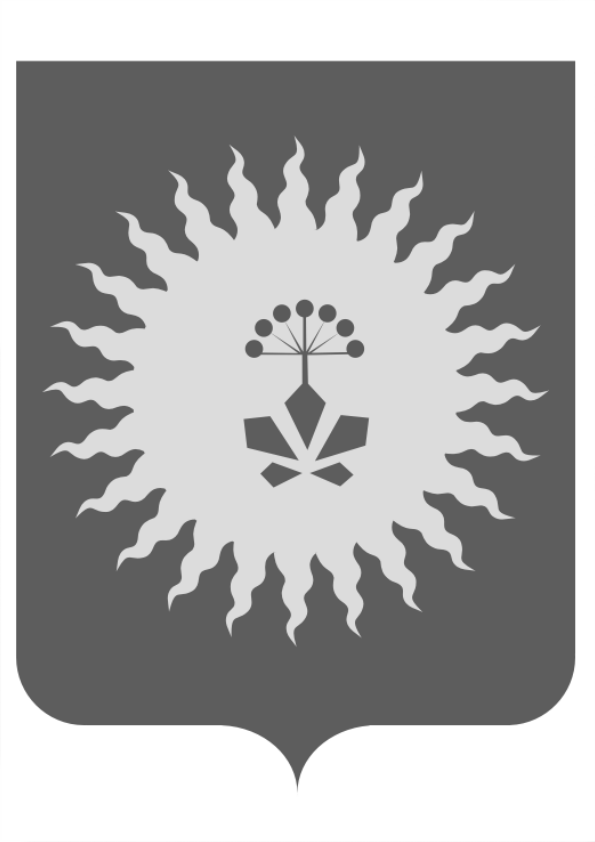 АДМИНИСТРАЦИЯАНУЧИНСКОГО МУНИЦИПАЛЬНОГО ОКРУГАПРИМОРСКОГО КРАЯПОСТАНОВЛЕНИЕ    06.07.2022г                                  с. Анучино                                        №   616О внесении изменений в Устав муниципального бюджетного учреждения дополнительного образования «Детская школа искусств с. Анучино Анучинского муниципального округа Приморского края», утвержденный постановлением администрации Анучинского муниципального района от 26.02.2015 г. № 91В соответствии с Гражданским кодексом Российской Федерации, Федеральными законами: от 06 октября 2003 года №131-ФЗ «Об общих принципах организации местного самоуправления в Российской Федерации», от 12.01.1996 № 7-ФЗ «О некоммерческих организациях», от 29.12.2012 № 273-ФЗ «Об образовании в Российской Федерации», постановлением администрации Анучинского муниципального округа Приморского края от 01.06.2022 года № 517 «Об утверждении Положения о муниципальном опорном центре дополнительного образования детей», Положением о казённом учреждении «Муниципальный орган управления образованием Анучинского муниципального округа Приморского края» утвержденным администрацией Анучинского муниципального района от 17.07.2014 г. № 348, Уставом Анучинского муниципального округа Приморского края, администрация Анучинского муниципального округа Приморского края ПОСТАНОВЛЯЕТ:Внести в Устав муниципального бюджетного учреждения дополнительного образования «Детская школа искусств с. Анучино Анучинского муниципального округа Приморского края» (далее – Устав ДШИ с. Анучино), утвержденного постановлением администрации Анучинского муниципального района от 26.02.2015г. № 91 «Об утверждении Уставов муниципальных образовательных учреждений Анучинского муниципального района» следующие изменения:1.1. Исключить пункты 2.4. и 2.5. в разделе 2 «Цели и задачи Учреждения» Устава ДШИ с. Анучино.2. Общему отделу администрации Анучинского муниципального округа (Бурдейная С.В.) опубликовать настоящее Постановление в средствах массовой информации и разместить на официальном сайте администрации Анучинского муниципального округа в информационно-коммуникационной сети Интернет. 3. Уполномочить директора ДШИ с. Анучино (Рой-Зимину К.А.) выступить в качестве заявителя при подаче документов в Межрайонную ИФНС России № 15 по Приморскому краю по внесению изменений в Устав ДШИ с. Анучино.Контроль за исполнением настоящего Постановления возложить на первого заместителя главы администрации Анучинского муниципального округа А.Я. Янчука.Глава Анучинского муниципального округа                                                             С.А. Понуровский